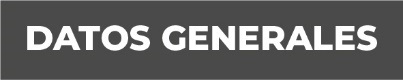 Nombre Ángel Muñoz Ocampo Grado de Escolaridad MaestríaCédula Profesional 6415264 DerechoTeléfono de Oficina 228-8-41-61-70. Ext. 3560Correo Electrónico Formación Académica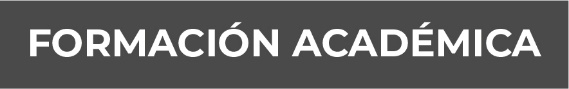 Año 2004-2008 Licenciatura en DerechoEsc. Universidad de Xalapa Año 2014-2016 Maestría Sistema Penal Acusatorio y AdversarialEsc. Universidad de Xalapa Trayectoria Profesional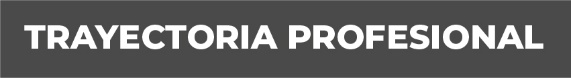 Actualmente Fiscal Auxiliar No. 16 del Fiscal General del Estado.Año 2016-2018 Coordinador de Asesores de la Secretaría General del Congreso del Estado de Veracruz de Ignacio de la LlaveAño 2013-2016 Socio Director de la Firma Jurídica Ocampo & AsociadosAño 2011-2014 Abogado de la Secretaría del Servicios de Salud de Veracruz Conocimiento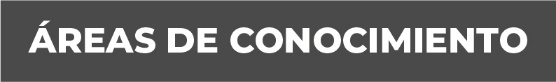 Procedimiento Penal (Juicios Orales), Derecho Penal, Derecho Sustantivo y Adjetivo Mercantil, Medios Alternativos de Solución de Conflictos (MASC), Derecho Parlamentario, Procedimientos Legislativos, Dirección y organización Jurídica, Responsabilidades en el ejercicio de la Medicina, Derecho deportivo, Litigación Estratégica y de Alto Impacto.